FORMULÁRIO DE INSCRIÇÃO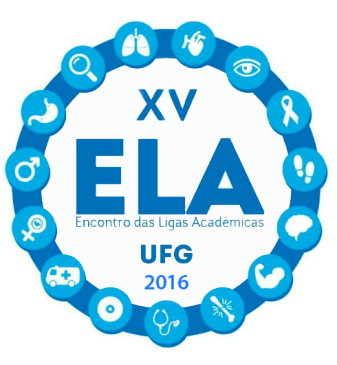 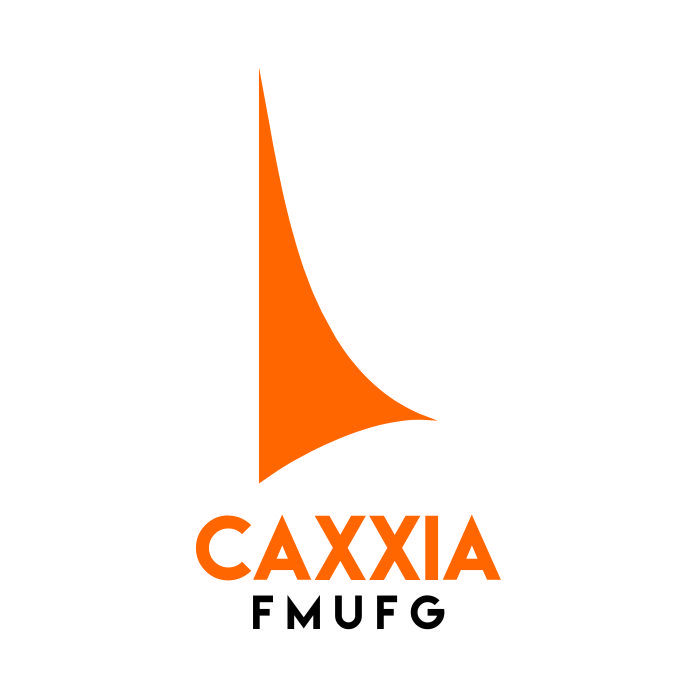  DE PRÉ-PROJETOXV ELA XIV AIASAnexar, na próxima página, comprovante de vínculo à Instituição de Ensino Superior (para Ligas Acadêmicas da UFG, será aceito o cadastro público que consta no site da PROEC)Título do pré-projeto:Liga(s) acadêmica(s):Presidente(s):Email:Telefone:Faculdade:Universidade (se aplicável):Responsável pelo pré-projeto:Descrição da atividade a ser realizada:Objetivos:Justificativa da sua importância para a população:Materiais necessários à infra-estrutura (cedidos pela Comissão Organizadora):Materiais específicos destinados ao atendimento (de responsabilidade das Ligas autoras):Número de membros por turno e função a ser desempenhada por cada um deles:Data e tema da aula/treinamento de capacitação para o ELA: